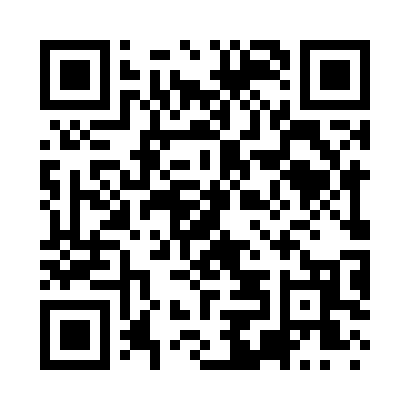 Prayer times for Treat, Arkansas, USAMon 1 Jul 2024 - Wed 31 Jul 2024High Latitude Method: Angle Based RulePrayer Calculation Method: Islamic Society of North AmericaAsar Calculation Method: ShafiPrayer times provided by https://www.salahtimes.comDateDayFajrSunriseDhuhrAsrMaghribIsha1Mon4:346:011:175:068:329:592Tue4:356:011:175:068:329:593Wed4:356:021:175:068:329:584Thu4:366:021:175:068:329:585Fri4:376:031:175:068:329:586Sat4:376:031:185:068:319:577Sun4:386:041:185:068:319:578Mon4:396:051:185:078:319:579Tue4:406:051:185:078:319:5610Wed4:406:061:185:078:309:5611Thu4:416:061:185:078:309:5512Fri4:426:071:185:078:309:5413Sat4:436:081:195:078:299:5414Sun4:446:081:195:078:299:5315Mon4:456:091:195:078:289:5216Tue4:466:101:195:078:289:5217Wed4:466:101:195:078:279:5118Thu4:476:111:195:078:279:5019Fri4:486:121:195:078:269:4920Sat4:496:121:195:078:259:4821Sun4:506:131:195:078:259:4722Mon4:516:141:195:078:249:4723Tue4:526:151:195:078:239:4624Wed4:536:151:195:078:239:4525Thu4:546:161:195:078:229:4426Fri4:556:171:195:078:219:4327Sat4:566:181:195:068:209:4228Sun4:576:181:195:068:209:4029Mon4:586:191:195:068:199:3930Tue4:596:201:195:068:189:3831Wed5:006:211:195:068:179:37